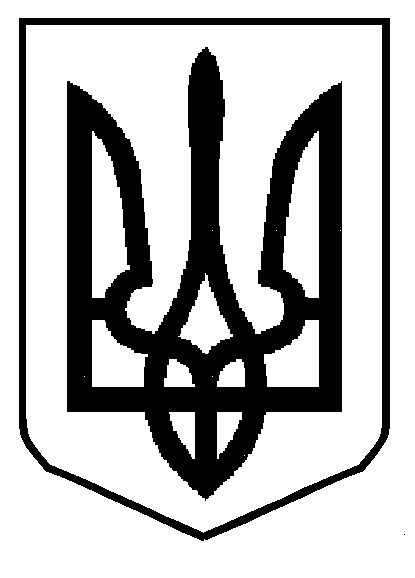        УКРАЇНАХОРОБРІВСЬКА ЗАГАЛЬНООСВІТНЯ ШКОЛА І-ІІІ СТУПЕНІВСОКАЛЬСЬКОЇ МІСЬКОЇ РАДИ ЛЬВІВСЬКОЇ ОБЛАСТІ80013, с. Хоробрів,  (03257) 5-76-17,  e- mail : osvitahorobriv@gmail.com код ЄДРПОУ 23946783Витяг з протоколу № 2засідання педагогічної  ради Хоробрівської ЗШ І-ІІІ ступеніввід  09.10.23. 	                  Порядок денний 1.Про затвердження  списку вчителів, що атестуються у 2024 році    Слухали : Костюк Л.З.- директора школи ,яка оголосила список вчителів, що атестуються у 2024 році              Вирішили: 1.Атестувати у 2024 році таких вчителів:     Журавську В.Б., вчителя початкових класів, кваліфікаційна категорія – «спеціаліст першої категорії»     Барну О.О., вчителя початкових класів,   11 тарифний розряд     Шишку І.В., вчителя  української мови та літератури,  кваліфікаційна категорія – «спеціаліст першої категорії»     Ферка А.В., вчителя  трудового навчання,  кваліфікаційна категорія – «спеціаліст другої категорії»Рекомендувати:    1. Присвоїти педагогічним працівникам   кваліфікаційну   категорію  – «спеціаліст вищої категорії»1.1.Шишці Ірині Василівні, вчителю  української мови та літератури1.2.Журавській Валентині Богданівні, вчителю початкових класів   2.Присвоїти педагогічному працівнику   кваліфікаційну   категорію  – «спеціаліст першої категорії» 2.1.  Ферку Андрію Володимировичу, вчителю  трудового навчання   3.Підтвердити педагогічному працівнику раніше встановлений  11 тарифний  розряд  Барні Одарці Олексіївні, вчителю початкових класів                                  Голова педради:                          Л.З.Костюк                                   Секретар:                                    І.В.Шишка